《偏鄉弱勢孩子 團圓年菜紅包 基金捐助行動》一個希望紅包、一份溫暖年菜、一個孩子的希望兒福聯盟愛心捐助行動親愛的企業夥伴您好，年節在即，正當快樂迎接新年的同時，台灣偏鄉有一部份的孩子，愁著年夜沒飯吃、寒冬裡沒有溫暖的被子。一份紅包錢，給孩子一頓吃得飽的年菜，都象徵一份愛心與福氣的傳遞，請立刻邀親朋好友、同事夥伴一起來響應吧！
     ( 捧心娃送愛心燙金版，一組5入 )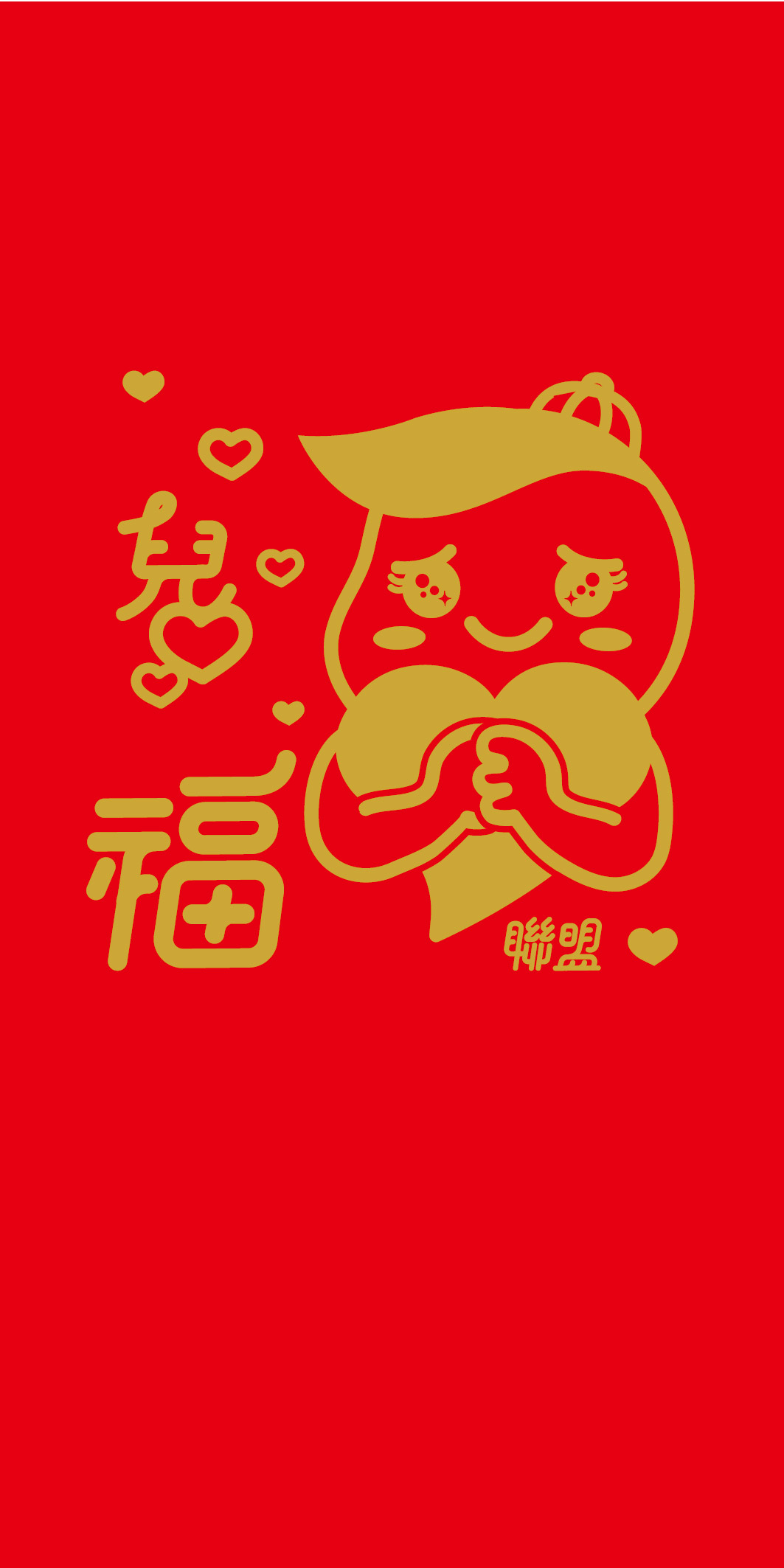 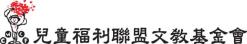 連絡電話：02-2550-5959分機212 游小姐  gigiyou@cwlf.org.tw    阿義一家五口主要靠爸爸打零工維生，阿義雖然年紀最小，卻是個貼心的小大人，折衣服、晾衣服、打掃家裏，這都難不倒他，阿義每天放學後總會勤奮的打包營養午餐回家，因為看似樸實簡單的菜色，卻是一家六口的晚餐主食，有時吃不完熱一熱又變成隔天的早餐。冬天一到，社工哥哥就會趕快去阿義家裏確認防寒及飲食狀況，今年告訴阿義還是會帶年夜飯及紅包過去喔！阿義開心的說：「紅包我要好好保存起來交給爸爸，有熱熱年菜大餐真的好棒，熱熱的魚、肉，還有火鍋，這樣我們吃完就不會冷了。」「過年」，對偏鄉弱勢孩子來說，
是能夠領到紅包貼補家用、分裝年菜暫時不用再吃罐頭的節慶……在年節圍桌享用熱騰騰的一頓飯、家人聚在一起迎接嶄新的一年，對偏鄉弱勢孩子來說，是一個過於奢侈的心願。近四成（35.7%）的偏鄉家庭年夜飯菜出現不該出現的菜色，如罐頭、調理包、泡麵等等，有近3成（29%）的偏鄉學童紅包的用途是用在繳交學費上，另外有兩成（20.1%）是將收到的紅包還給大人分擔家計；新年有什麼願望呢，10%的孩子希望趕快長大，能夠賺錢幫忙家裡分擔父母的辛勞。因為整體社會經濟的不景氣，兒盟持續提供2,500份年菜給經濟弱勢家庭，並將發送3,000個紅包給經濟弱勢孩子。兒盟邀請所有愛心朋友們，希望透過團結力量大，一人100元，5個人就可以給孩子一個希望紅包；每人250元，10個人就可以一起團購一組團圓年菜，讓一個弱勢家庭過年不需挨餓。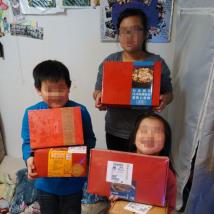 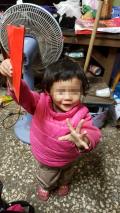 合作力量大，幫助孩子溫暖過好年大家一起來！ 一個希望紅包、一份豐盛的年菜讓孩子感受到些許的年節歡愉，讓孩子知道世界上還是有人在關心他；在他們還不能獨立自主之前，陪著他們一段，讓他們有站起來的勇氣跟信心！   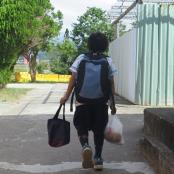 一個紅包，一份希望；一頓年菜，送愛偏鄉。序人名500元一份紅包，2,500元一頓年菜。捐款金額收據抬頭捐款收據寄送地址是否收款1捧心娃（範例）_200_元紅包_500_元年菜700捧心娃台北市大同區長安西路43號6樓 已收款2_   _元紅包_   _元年菜 已收款3_   _元紅包_   _元年菜 已收款4_   _元紅包_   _元年菜 已收款5_   _元紅包_   _元年菜 已收款6_   _元紅包_   _元年菜 已收款7_   _元紅包_   _元年菜 已收款8_   _元紅包_   _元年菜 已收款9_   _元紅包_   _元年菜 已收款10_   _元紅包_   _元年菜 已收款共計      份紅包，      頓年菜，總計      元，捐款贈品______份 (單筆1,000元即贈愛孩子紅包袋乙組)共計      份紅包，      頓年菜，總計      元，捐款贈品______份 (單筆1,000元即贈愛孩子紅包袋乙組)共計      份紅包，      頓年菜，總計      元，捐款贈品______份 (單筆1,000元即贈愛孩子紅包袋乙組)共計      份紅包，      頓年菜，總計      元，捐款贈品______份 (單筆1,000元即贈愛孩子紅包袋乙組)共計      份紅包，      頓年菜，總計      元，捐款贈品______份 (單筆1,000元即贈愛孩子紅包袋乙組)共計      份紅包，      頓年菜，總計      元，捐款贈品______份 (單筆1,000元即贈愛孩子紅包袋乙組)共計      份紅包，      頓年菜，總計      元，捐款贈品______份 (單筆1,000元即贈愛孩子紅包袋乙組)基本 資料公司名稱：________________________________________________企業愛心發起人：_______________   連絡電話：______________地址：____________________________________________________匯款日期：______   金額：__________   
ATM後五碼：__________注意事項請將款項匯入下列帳戶，並於匯款當天以電子檔格式mail至 gigiyou@cwlf.org.tw 回覆本表單；若您採臨櫃匯款方式，請一併提供銀行匯款憑證。本次募款活動為共同舉辦，活動時間由即日起至107年2月14日止，捐款收據將由主辦單位中國信託慈善基金會開立，並於捐款完成後4~6週分別寄送至填寫地址。贈品將於捐款完成後由兒福聯盟統一寄給發起人，1/22開始寄送，2/9前完成捐款將會於過年前收到贈品，贈品數量有限，送完為止。捐款未滿100元(含)者，不主動寄發收據，若有需要請來電與我們聯繫。關於愛心捐助行動，更多詳情歡迎參考兒盟網站：http://i.children.org.tw